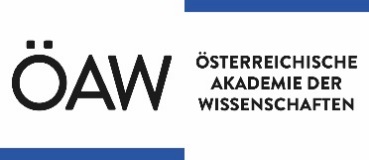 JESH – Joint Excellence in Science and HumanitiesApplication Form 2018Please submit all documents in English in PDF format via email to jesh.application@oeaw.ac.at.JESH provides travel and accommodation expenses for a research stay of a minimum of 2 months 
(60 calendar days) and a maximum of 6 months (180 calendar days). Other project-related expenses or overheads are not covered. Accommodation expenses are granted at a flat rate:EUR 126,- per day for a research stay of up to 20 days EUR 2,700,- per month for a research stay of over 21 days Personal DataPersonal DataPersonal DataFirst NameLast NameGenderfemale male Date of birthPrivate address in home countryE-Mail AddressPhoneDate of graduation (PhD or equivalent)Place of GraduationHome InstitutionHome InstitutionHome InstitutionName of home institutionName of home institute / departmentHead of home institute / departmentAddressCountryWebsiteProject informationProject informationProject informationTitle of project6-digits scientific classification according to the research area index of Statistics AustriaScientific keywordsProject description (5-10 pages)Please submit as a separate document, including:abstract of project description (max. 1 page)background (status of research), specific aims and methodology,novelty of the project planned,workplan and time schedule,bibliographyPlease submit as a separate document, including:abstract of project description (max. 1 page)background (status of research), specific aims and methodology,novelty of the project planned,workplan and time schedule,bibliographyPlanned stayPlanned stayPlanned stayDuration of stayThe research stay must start between December 2018 and December 2019.from [dd.mm.yyyy]to [dd.mm.yyyy]Duration of stay in months/daysmonths: days: Estimated costs